Successful Officer TransitionsCHAPTER TRENDS ASSESSMENT*Form can start with most recent information and move forward year after year, or can be completed for prior years to evaluate trendsQUESTIONS FOR DISCUSSION:Have we supported our philanthropies to the best of our ability?Do we do enough fun things?What is the main challenge our chapter faces?www.peoleadership.org             			Officer/Committee/Board Development				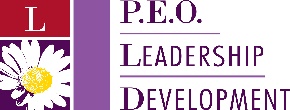 Trend (better, worse, flat)Last year20XX*20XX20XX20XX# Active Members# New initiates# New transfers in# New transfers out# InactivesAverage attendance# Non-participating Members (attended < 2 meetings/year)Monetary contributions to International projects last yearMonetary contributions to S/P/D projects last year# of Project Applicants